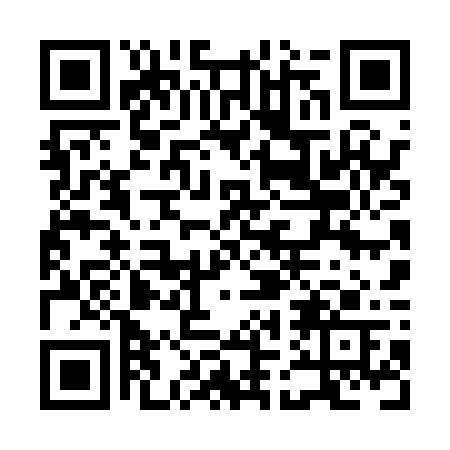 Ramadan times for Trpanj, CroatiaMon 11 Mar 2024 - Wed 10 Apr 2024High Latitude Method: NonePrayer Calculation Method: Muslim World LeagueAsar Calculation Method: ShafiPrayer times provided by https://www.salahtimes.comDateDayFajrSuhurSunriseDhuhrAsrIftarMaghribIsha11Mon4:354:356:0912:013:175:535:537:2212Tue4:334:336:0812:013:185:545:547:2313Wed4:314:316:0612:003:185:555:557:2414Thu4:304:306:0412:003:195:565:567:2615Fri4:284:286:0212:003:205:585:587:2716Sat4:264:266:0111:593:205:595:597:2817Sun4:244:245:5911:593:216:006:007:2918Mon4:224:225:5711:593:226:016:017:3119Tue4:204:205:5511:593:226:026:027:3220Wed4:184:185:5411:583:236:046:047:3321Thu4:164:165:5211:583:236:056:057:3522Fri4:144:145:5011:583:246:066:067:3623Sat4:134:135:4811:573:256:076:077:3724Sun4:114:115:4711:573:256:086:087:3925Mon4:094:095:4511:573:266:096:097:4026Tue4:074:075:4311:563:266:116:117:4127Wed4:054:055:4111:563:276:126:127:4328Thu4:034:035:4011:563:286:136:137:4429Fri4:014:015:3811:563:286:146:147:4630Sat3:593:595:3611:553:296:156:157:4731Sun4:574:576:3412:554:297:167:168:481Mon4:554:556:3212:554:307:187:188:502Tue4:534:536:3112:544:307:197:198:513Wed4:504:506:2912:544:317:207:208:534Thu4:484:486:2712:544:317:217:218:545Fri4:464:466:2512:544:327:227:228:556Sat4:444:446:2412:534:327:237:238:577Sun4:424:426:2212:534:337:257:258:588Mon4:404:406:2012:534:337:267:269:009Tue4:384:386:1912:524:337:277:279:0110Wed4:364:366:1712:524:347:287:289:03